На территории сельского поселения Тарказинский сельсовет началась работа по подготовке к противопаводковым мероприятиям и безаварийному пропуску весеннего половодья.	Произведена  очистка русла реки Ик от поваленных деревьев на территории с.Исламбахты.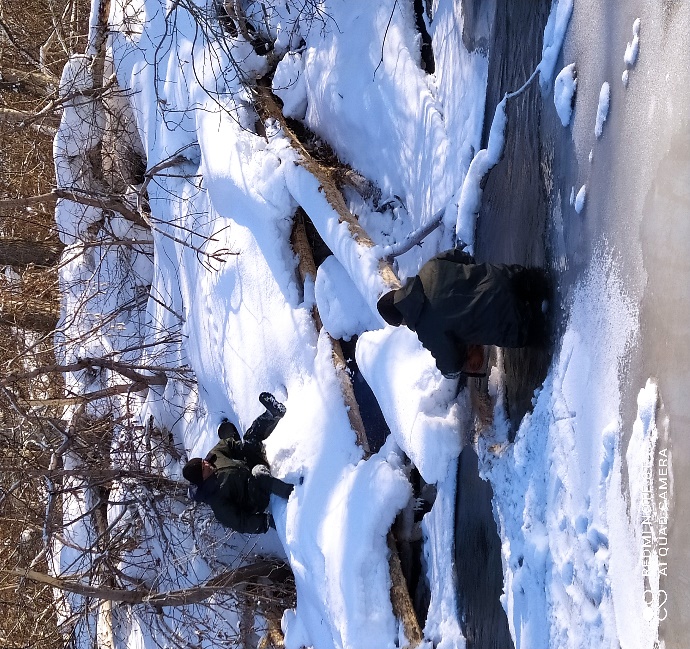 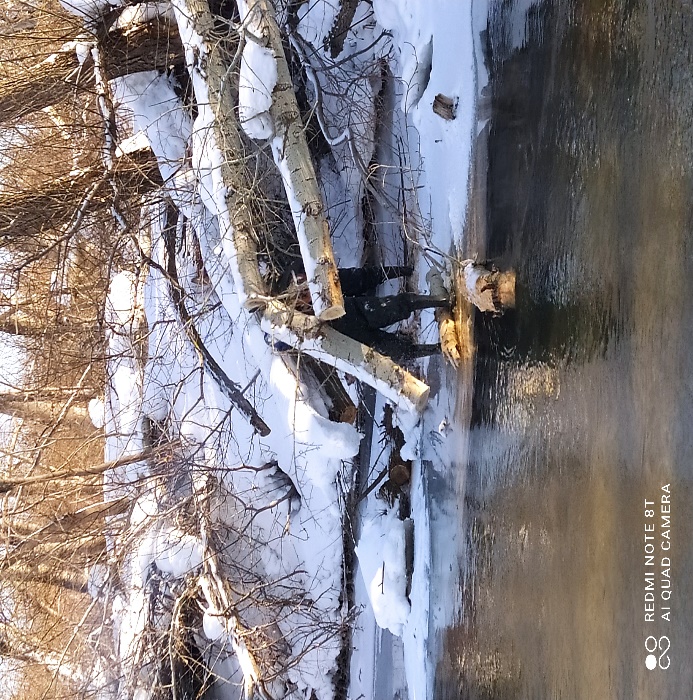 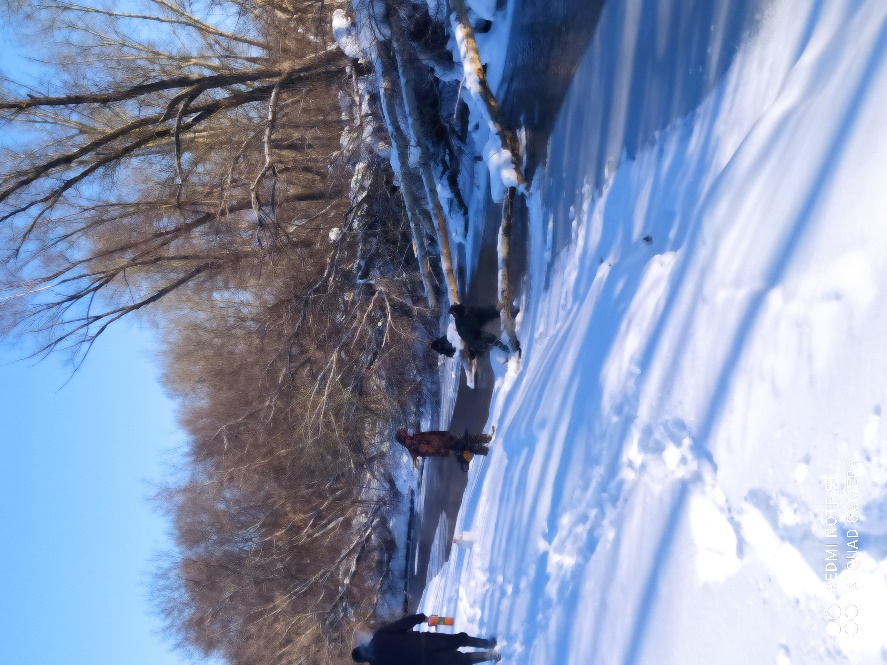 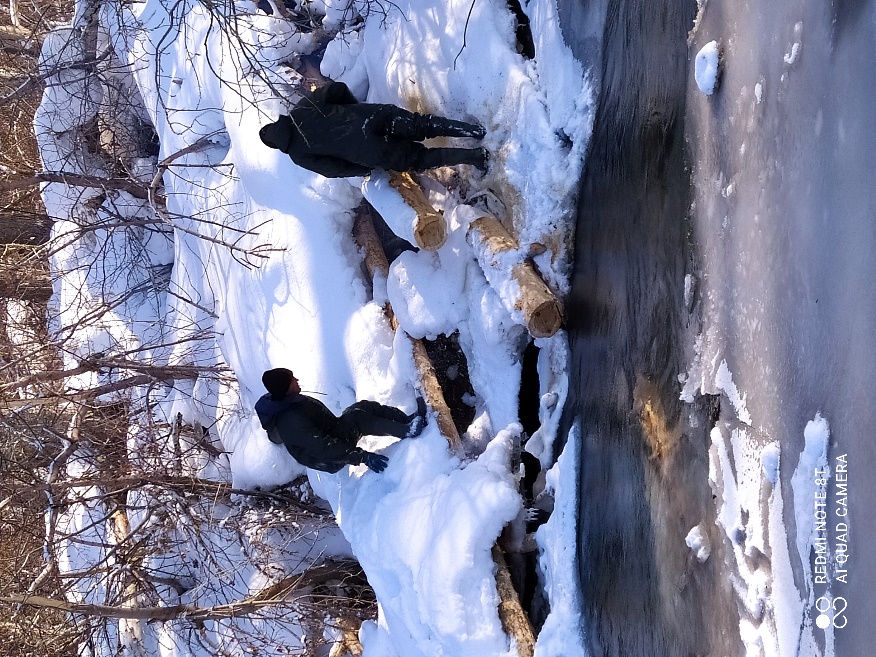 Проведен подворный обход жителей с. Исламбахты, проживающих в зоне возможного подтопления с целью информирования населения и вручения памяток «Правила поведения населения при наводнении».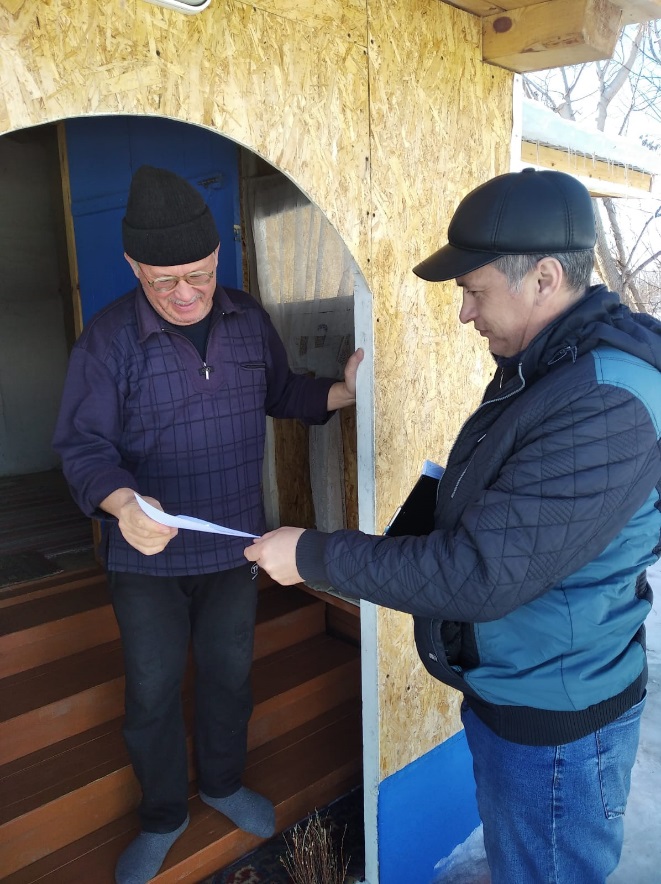 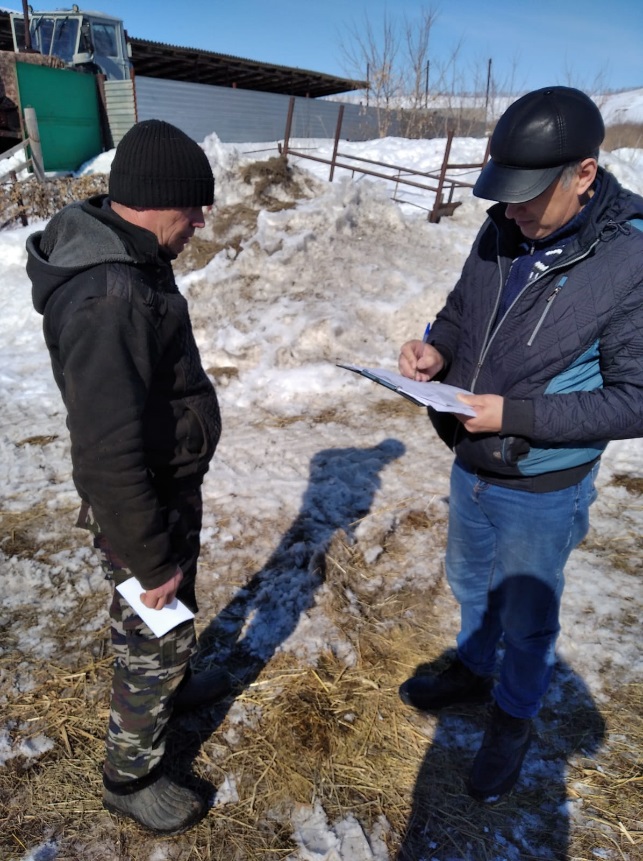 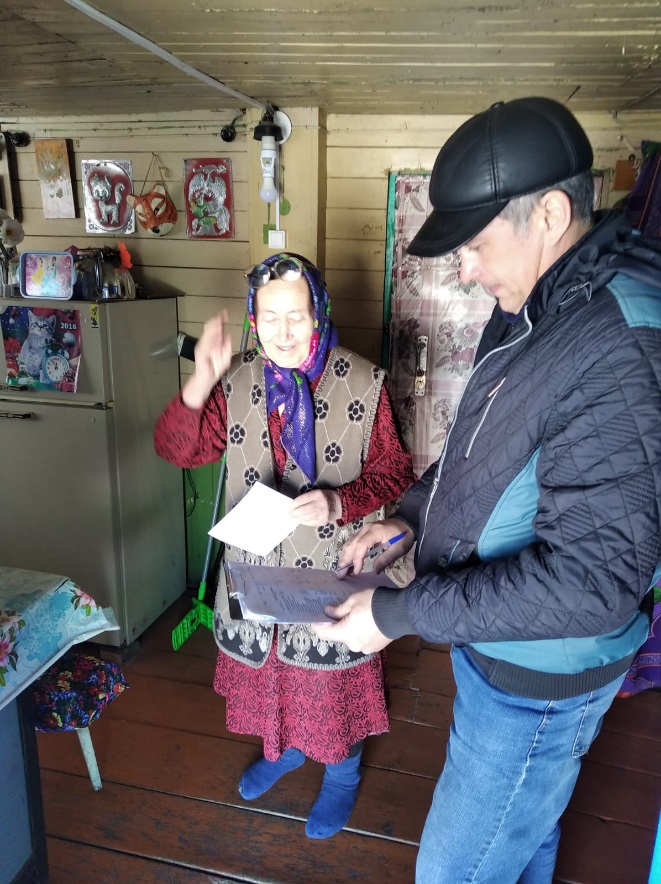 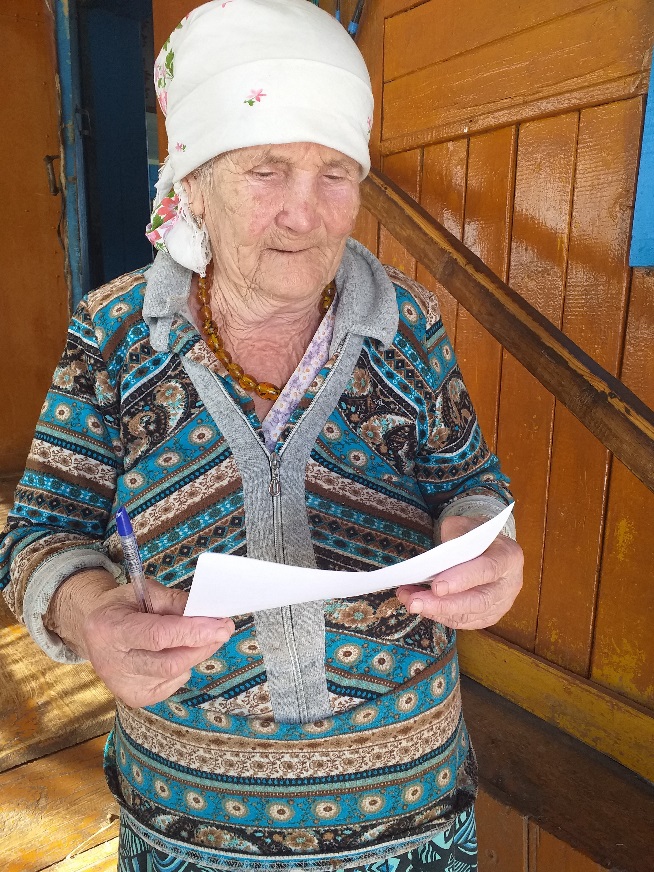 